TematicăA. PC - utilizare, depanare, întreținereCalculatoare - arhitectură, componente, caracteristici, periferice, diagnosticare defecte, depanare:Instalarea și configurarea stațiilor de lucru: sisteme de operare, drivere, aplicații;Instalarea și configurarea de echipamente periferice: imprimante, scanere;Cunoștințe de operare MS Office;B. Rețele de calculatoareRețele de comunicații LAN , WAN, Internet, intranet; topologii, medii de transmisie;Arhitecturi și protocoale de rețea - Microsoft, Netware, TCP/IP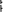 Cunoștințe generale despre echipamente de rețea (configurare switch.uri, acces point-uri, routere);Configurare și administrare rețele LAN;Cunoștinte generale de Active Directory;Administrare rețele date;Securitatea rețelelor de date;C. Sisteme de operareInstalare și configurare sisteme de operare Windows 2000/XP/Vista 7/8;Instalare și configurare sisteme de operare Linux;Instalare și configurare sisteme de operare server WindowsScrvcr 2003/2008/2012;Instalare și configurare aplicații integrate și protocoale incluse în sistemele de operare (mail. World Wide Web, transfer de fișiere, DNS, telnet etc);Arhitectură client-server; servere și programe client pentru serviciile Internet;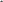 D. Baze de dateCunoștințe generale  despre lucrul cu baze de date;Cunoștințe generale privind instalarea, configurarea și administrarea unui server MySQL;Cunoștințe generale privind analiza, proiectarea și inplementarea aplicațiilor de baze de   date folosind limbajul de programare PHP;Cunoștiințe generale privind analiza, proiectarea și administrarea bazelor de date MS Access;BibliografiePC - utilizare, depanare, întreținerePC - Depanare și modemizare, ediția a IV-a, Autor: Scott Mueller, Editura Teora.Organizarea și proiectarea calculatoarelor. Interfala hardware/software, Autor: David Patterson, Editura ALL.Structura hardware a calculatorului personal și comunicația cu echipamentele periferice, Autor: Nica Bizon, Editura Matrixrom.Noțiuni de asamblare și testare a echipamentelor de calcul și birotică, AutoriȘ M. Comănescu, A.Comănescu, Editura Matrixrom;B. Retele de calculatoareRețele locale de calculatoare - proiecte și administrare, Autori: Adrian Munteanu. Valerica Greavu Șerban, Editura Teora;Bazele rețelelor de calculatoare, Editura Teora;Andrew Tanenbaum, Rețele de calculatoare, editia a IV.a, Editura Byblos;Rețele de calculatoare depanare și modernizare, Autori: Scott Mueller, Terry William Oglelree, Mark Edward Soper, Editura Paperback;Rețele de calculatoare – Răzvan Diaconescu, Andrei Cioba, Bogdan Doinea, Editura Printech;C. Sisteme de operareSisteme de operare, Autor: Remus Joldeș, Editura Actemitas;Windows Server 2003 pentru administratori, Autori: Nelson Ruest, Danielle Ruest, Editura ALL;Windows Server 2008, Autori: Ed Tittel, Justin Korelc, Editură frŹicrOSonPress;Installing and Configuring Windows Server 2012-Training guide. Autor: Mitch Tulloch, Editura Microsoft Press;Rețele Windows, Servere și clienți. Exemple practice, Autori: Adrian Munteanu, Valerica Greavu-Șerban, Gabriel Cristescu, Editura Polirom;Colecția Microsoft Office, Editura Teora;D. Baze de dateBaze de date și limbaje de programare, Autor: Ioan-Emilian Ceuca, Editura Actemitas;Baze de date. Proiectare, implementare, gestionare, Autori: Connolly T., Begg C, Strachan A., Editura Teora;Dezvoltarea splicațiilor Web ci PHP și MySQL, Autori: Welling L., ThomsonL., Editura Teora;*** http://dev.mysql.com/doc.Cerințele postului: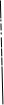 Cerințe principalestudii superioare de specialitate de lungă durată (specialitate Informatică, TehnologieInformatică, Automatică și Calculatoare, Electronică, Cibernetică);cunoștințe deespre rețele de calcul de nivel 	1,2 și 3 OSI;operare și întreținere servere, calculatoare, imprimante și echipamente de rețea:operare servere GNU/Linux și Microsoft Windows;operare și întreținere baze de date; configurare și întreținere rețele LAN; abilități de comunicare:cunoștințe de hardwara și software;capacitate de organizate și ordonare a muncii proprii;Cerințe secundareadministrare rețea informaticăadministrare pagini webcunoștiințe de informatică medicală